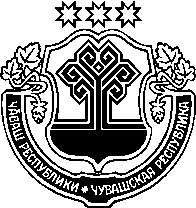 О принимаемых мерах по обеспечению безопасности людей на водных объектах Мариинско-Посадского района Чувашской Республики в период купального  сезона 2020 года_____________________________________________________________________(С.И.Васильев) Принять к сведению доклад государственного инспектора по маломерным судам – врио руководителя Мариинско-Посадского участка центра ГИМС, МЧС России по Чувашской Республике - С.И.Васильева о принимаемых мерах по обеспечению безопасности людей на водных объектах Мариинско-Посадского района Чувашской Республики в период купального  сезона 2020 года. Рекомендовать главам администрации городского и сельских поселений Мариинско-Посадского района:обеспечить неукоснительное выполнение мероприятий, предусмотренных постановлением администрации Мариинско-Посадского района Чувашской Республики от 14 мая 2020 г. №312 «Об обеспечении  безопасности людей на водных объектах Мариинско-Посадского района Чувашской Республики в период летнего купального сезона 2020 года» (срок – до 1 сентября 2020 года);провести анализ потребности в оборудовании мест массового отдыха людей на воде, спланировать мероприятия по их оборудованию в соответствии с действующими нормами и требованиями (срок – до 25 июля 2020 года);      определить и оборудовать пляжи и места массового купания и отдыха людей вблизи водоемов, обеспечить развертывание на них спасательных постов (срок – до 25 июля 2020 года);       с целью предупреждения несчастных случаев на водных объектах своевременно и оперативно реагировать на изменение погодных условий и организовать информирование населения о возможных последствиях нарушения правил поведения на водных объектах (срок – постоянно);       обозначить аншлагами с информацией о запрете купания в неорганизованных и  необорудованных местах массового отдыха граждан на водоемах (срок – до 25 июля 2020 года);        в срочном порядке организовать проведение профилактических рейдов рек и водоёмов (пруды, озёра, затоны, плотины, ГТС и прочее), которые используются населением в качестве отдыха у воды на предмет соблюдения правил безопасного поведения у воды (срок – до 1 сентября 2020 года);        ввести запрет на продажу алкогольных напитков вблизи пляжей и специально оборудованных мест для купания и массового отдыха людей у воды (срок - постоянно);        по каждому случаю гибели людей на водных объектах проводить анализ причин, организовать установку запрещающих знаков и информационных аншлагов в необорудованных местах купания, в которых отмечена гибель людей и обеспечить освещения в средствах массовой информации каждого случая с указанием причин, приведших к трагедии (срок - постоянно);       3. Рекомендовать отделу специальных программ  совместно с отделом информатизации администрации района       организовать:        регулярное информирование через средства массовой информации о Правилах охраны жизни людей на воде в Мариинско-Посадском районе  Чувашской Республики и проведение профилактической работы среди населения по разъяснению негативных последствий купания в запрещенных и необорудованных местах (срок – в течении купального сезона).Секретарь   комиссии  по предупреждениюи ликвидации  чрезвычайных ситуаций и обеспечению пожарной безопасности                                         	                  В.А.МихайловаПредседательствовал:Владимир Николаевич Мустаев – и.о. главы администрации Мариинско-Посадского района Чувашской Республики (заместитель председателя комиссии);Заместители председателя комиссии:Секретарь комиссии:Члены комиссии:Марина Михайловна Веденеева -  управляющий делами – начальник  отдела организационной работы администрации Мариинско-Посадского района Чувашской Республики (заместитель председателя комиссии);Георгий Валерьевич Бодров - начальник 34 ПСЧ  9ПСО ФПСГПС  ГУ МЧС России по Чувашской Республике – Чувашии»  (заместитель председателя комиссии) (по согласованию);Александр Валерьевич Сапожников - начальник отделения надзорной деятельности и профилактической работы по Мариинско-Посадскому району управления надзорной деятельности и профилактической работы Главного управления МЧС России по Чувашской Республики – главный государственный инспектор Мариинско-Посадского района по пожарному надзору (заместитель председателя комиссии) (по согласованию);Валентина Александровна Михайлова - главный специалист-эксперт отдела специальных программ администрации района (секретарь комиссии);О.И. Тихонова, А.А. Итальев, М.Н. Николаева,  Ю.А. Попов, Н.П. Михайлов, С.И. Васильев, Р.В. Почемов, А.А.Иванов,  Н.С. Фадеев,  В.Л. Уланкова, Ю.Ф. ЧелеверовПриглашенные:Главы сельских поселений Мариинско-Посадского района (список прилагается)Приглашенные:Главы сельских поселений Мариинско-Посадского района (список прилагается)Заместитель председателя Мариинско-Посадской районной  комиссии  по предупреждению и ликвидации  чрезвычайных ситуаций и обеспечению пожарной безопасности                  В.Н. Мустаев                              